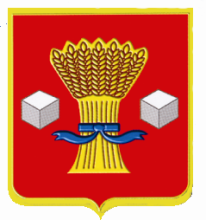 АдминистрацияСветлоярского муниципального района Волгоградской области                 ПОСТАНОВЛЕНИЕот 31.01.2018                     №137О внесении изменений в постановление администрации Светлоярского муниципального района от 14.01.2016 № 21 «Обеспечение пожарной безопасности на территории Светлоярского городского поселения на 2016-2018 годы» На основании решения Думы Светлоярского городского поселения от 30.08.2017 №43/123 «О внесении изменений в решение Думы Светлоярского городского поселения от 20.12.2016  № 31/87 «О бюджете Светлоярского городского поселения на 2017 год и плановый период 2018 и 2019 годов» (в редакции от 17.02.2017 № 34/99, от 06.04.2017 № 38/107, от 08.06.2017  № 39/111), руководствуясь Уставом Светлоярского  муниципального  района  Волгоградской  области, Уставом Светлоярского городского поселения,п о с т а н о в л я ю:1. Внести в постановление администрации Светлоярского муниципального района от 14.01.2016 № 21 «Об утверждении муниципальной программы «Обеспечение пожарной безопасности на территории Светлоярского городского поселения на 2016-2018 годы» следующие изменения:1.1. пункт 12 паспорта муниципальной программы «Объемы и источники финансирования» изложить в новой редакции: 1.2. Раздел 4 «Ресурсное обеспечение Программы» изложить в новой редакции: «Муниципальная программа «Обеспечение пожарной безопасности на территории Светлоярского городского поселения на 2016-2018 годы» финансируется за счет средств бюджета Светлоярского городского поселения в объеме 1 550,5 тыс. рублей. Объем средств может ежегодно уточняться в установленном порядке.           Основным исполнителем муниципальной программы, отвечающим за распределение расходов является отдел архитектуры, строительства и ЖКХ администрации Светлоярского муниципального района Волгоградской области.1.3. Раздел 5. «Система программных мероприятий Программы» изложить в новой редакции:1.4. Раздел 6. «Технико-экономическое обоснование к Программе» изложить в новой редакции:2. Отделу по муниципальной службе, общим и кадровым вопросам  администрации Светлоярского муниципального района Волгоградской области (Н.В. Иванова) разместить настоящее постановление на официальном сайте администрации Светлоярского муниципального района в сети Интернет.3. Настоящее постановление вступает в силу со дня его подписания и распространяет действие на правоотношения, возникшие с 01.07.2017.       4. Контроль исполнения настоящего постановления возложить на заместителя главы Светлоярского муниципального района Волгоградской области А.М. Горбунова.Глава муниципального района                                                          Т.В. РаспутинаИсп. О.С.ДурмановаЛист согласованияНазвание документа: Постановление «О внесении изменений в постановление администрации Светлоярского муниципального района от 14.01.2016 № 21 «Об утверждении муниципальной программы «Обеспечение пожарной безопасности на территории Светлоярского городского поселения на 2016-2018 годы»Замечания устранены: полностью//частично//не устранены.                                                                       __________________Шершнева Л.Н.Исп. О.С.Дурманова     _____________12.Объёмы и источники финансированияФинансирование Программы планируется осуществлять за счет средств бюджета Светлоярского городского поселения.Общая сумма финансирования составит 1 550,5 тыс. рублей:2016 год – 324,5 тыс. руб.;2017 год – 546,0 тыс. руб.;2018 год – 680,0 тыс. руб.Источники финансированияОбъем финансирования (тыс. руб.)В том числе по годам, тыс. руб.В том числе по годам, тыс. руб.В том числе по годам, тыс. руб.Источники финансированияОбъем финансирования (тыс. руб.)201620172018Средства бюджета Светлоярского городского поселения Светлоярского муниципального района Волгоградской области1 550,5324,5546,0680,0№ п/пНаименование мероприятияСрок реализацииИсполнительИсточники финансированияИсточники финансированияИсточники финансирования№ п/пНаименование мероприятияСрок реализацииИсполнитель2016201720181Техническое обслуживание пожарных гидрантовПостоянно в течение 2016-2018гг.Отдел архитектуры, строительства и ЖКХ администрации Светлоярского муниципального района290,0386,0440,02Противопожарная опашка территории Светлоярского городского поселенияПостоянно в течение 2016-2018гг.МБУ «Управление Благоустройства»16,5160,0170,03Содержание пожарной машины (х. Барбаши, х. Громки)Постоянно в течение 2016-2018гг.МБУ «Управление Благоустройства»18,00,070,0ИТОГОИТОГОИТОГОИТОГО324,5546,0680,0№ № п/пМероприятие201620162017201720182018№ № п/пМероприятиевсего  (тыс. руб.)расчет (тыс. руб.)всего  (тыс. руб.)расчет (тыс. руб.)всего  (тыс. руб.)расчет (тыс. руб.)1Техническое обслуживание пожарных гидрантов290,0метод сопоставимых рыночных цен386,0метод сопоставимых рыночных цен440,0метод сопоставимых рыночных цен2Противопожарная опашка территории Светлоярского городского поселения16,5метод сопоставимых рыночных цен160,0метод сопоставимых рыночных цен170,0метод сопоставимых рыночных цен3Техническое обслуживание пожарной машины (х.Барбаши, х. Громки)18,0метод сопоставимых рыночных цен0,0метод сопоставимых рыночных цен70,0метод сопоставимых рыночных цен№№ФИОЗамечанияДата внесения замечанийЦифровая подписьОтметка об исправлении замечаний(записывается от руки)Горбунов А.М.Кушенко И.А.Селезнева Л.В.Красовская Т.А.Евдокимова Л.А.Шершнева Л.Н.Шершнева Л.Н.КомуКоличество экземпляровПодписьДатаМБУ «Управление благоустройства»2ОЭРП и ЗПП1